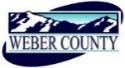 PUBLIC NOTICE is hereby given that the Board of Commissioners of Weber County, Utah will hold a regular commission meeting in the Commission Chambers of the Weber Center, 2380 Washington Boulevard, Ogden, Utah, commencing at 10:00 a.m. on Tuesday, the 6th day of February, 2018.   The agenda for the meeting consists of the following: A.	Welcome – Commissioner GibsonB. 	Invocation – Sean WilkinsonC.	Pledge of Allegiance – Steve BurtonD.	Thought of the Day – Commissioner EbertE.	Consent Items 	1.	Request for approval of warrants #1340-1343 and #425311-425487 in the amount of 	$539,512.51.	2.	Request for approval of purchase orders in the amount of $85,455.67.	3.	Request for approval of the minutes for the meeting held on January 30, 2018.		4.	Request for approval of new business licenses.	5.	Request from the Assessor's Office for approval to surplus eight office chairs.	6.	Request from the Clerk/Auditor's Office for approval to surplus a 1994 Minolta microfilm machine.	7.	Request for approval of a contract by and between Weber County and Triple H Construction for 	removal of sediment from the Weber River.	F.	Action Items 	1.	Request for approval of a Local Transportation Agreement by and between Weber County and 	Marriott-Slaterville City establishing terms related to the Pioneer Road Phase 2 project.		Presenter: Brooke Stewart	2.	Request for approval of a resolution of the County Commissioners of Weber County 	appointing members to the Ogden Musical Theater Advisory Board.		Presenter: Kassi Bybee		3.	Request for approval of a contract by and between Weber County and Weber School District to 	hold the 2018 Weber School District Math & Science Olympiad at the Golden Spike Event Center.		Presenter: Duncan Olsen	4.	Request for approval of a contract by and between Weber County and Weber School District to 	hold the 2018 Iron Kid Competition at the Golden Spike Event Center.				Presenter: Duncan Olsen 	5.	Request for approval of a contract by and between Weber County and Jackson Hole 	Shriner's Chariot Racing for the 2018 Jackson Hole Shriner's Chariot Races to be held at the Golden 		Spike Event Center.		Presenter: Duncan OlsenG.	Public hearings	1.	Request for a motion to adjourn public meeting convene public hearings.	2. 	Public hearing to discuss and take comment on a proposal to amend the following sections of 	Weber 	County Code: Definitions (§101-1-7), Additions and enlargements (§108-12-3), Subdivision 	plat requirements for nonconforming lots; exemptions (§108-12-11), and Enlarging nonconforming 	lots (§108-12-12). The proposed amendment will allow parcels created prior to July 1, 1992 	containing a permitted single family dwelling to be considered a Lot of Record.		Presenter: Steve Burton	3.	Public hearing to discuss and take comment on a proposal to amend the following sections of 			Weber 	County Code: Definitions (§101-1-7), Conditional uses (§104-22-3, §104-23-3, §104-24-3, 			§104-25-3) to define Outdoor Storage and to include it as a conditional use in the M-1, MV-1, M-2, 			and M-3 zones.					Presenter: Steve Burton	4.	Public comments (Please limit comments to 3 minutes)	5.	Request for a motion to adjourn public hearings and reconvene public meeting.	6.	Action on public hearings.			G2.	Request for approval to amend the following sections of Weber County Code: 				Definitions (§101-1-7), Additions and enlargements (§108-12-3), Subdivision plat 				requirements for nonconforming lots; exemptions (§108-12-11), and Enlarging 				nonconforming lots (§108-12-12). The proposed amendment will allow parcels 				created prior to July 1, 	1992 containing a permitted single family dwelling to be 				considered a Lot of Record.				Presenter: Steve Burton			G3.	Request for approval to amend the following sections of Weber County Code: 					Definitions (§101-1-7), Conditional uses (§104-22-3, §104-23-3, §104-24-3, 						§104-25-3) to define Outdoor Storage and to include it as a conditional use in the 					M-1, MV-1, M-2, and M-3 zones.							Presenter: Steve Burton	H.	Public Comments (Please limit comments to 3 minutes)I.          AdjournCERTIFICATE OF POSTINGThe undersigned duly appointed Administrative Assistant in the County Commission Office does hereby certify that the about Notice and Agenda were posted as required by law this 2nd day of February 2018.							___________________________							Shelly HalacyIn compliance with the Americans with Disabilities Act, persons needing auxiliary services for these meetings should call the Weber County Commission Office at 801-399-8406 at least 24 hours prior to the meeting. This meeting is streamed live. To see attached documents online click on highlighted words at: www.co.weber.ut.us/Agenda/index.php   